Please let us know if you need this form in another format,  and do contact us if you require support to complete the form – we can help over the phone.Return this form, along with the Equality Form,  as soon as possible to littlecog@rocketmail.com   If you require support to complete the form please ring Vici on 07543304535 (please do leave a voice message or text as she is often in rehearsals)Applicant Privacy PolicyThe purpose of this policy is to allow Little Cog to inform applicants of how Little Cog will collect, store and process their personal data submitted as part of the application process. Little Cog will collect, store and process all data submitted as part of the application process for this community opportunity in accordance with its responsibilities as the data controller as defined by the General Data Protection Regulation (GDPR).Little Cog will retain data submitted as part of this application process indefinitely.
Little Cog collects and stores this information on the basis of legitimate interest as defined by the GDPR in order to be able to demonstrate that it operates a fair and transparent application process in the event that a dispute arises.Little Cog will retain submitted equality and diversity monitoring information indefinitely. This data is held as part of an anonymous record which Little Cog uses to monitor equality and diversity information about applications for advertised vacancies on a regular basis. Little Cog collects and stores this information on the basis of legitimate interest as defined by the GDPR.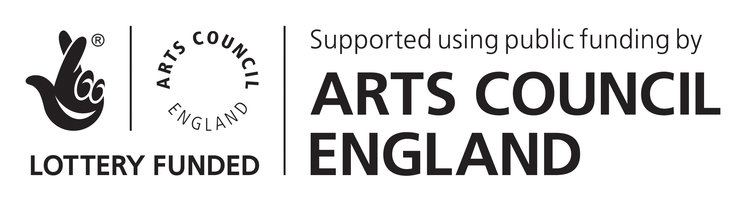 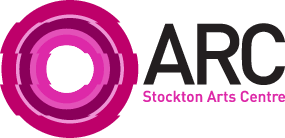 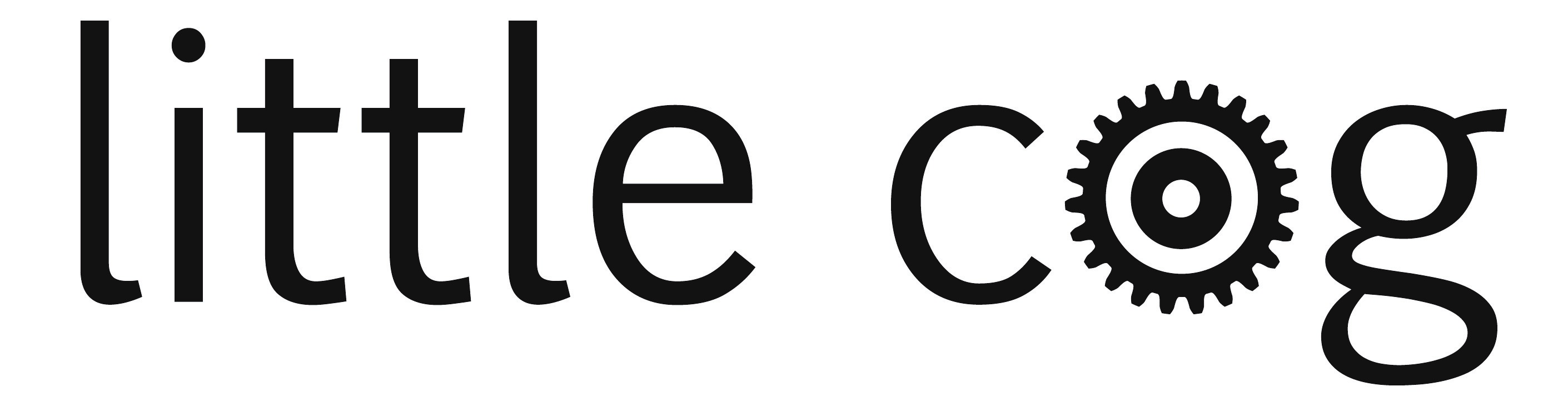 NameAddressTelephone NumberEmail addressPlease tell us why you are interested in the Performing Arts Academy for learning disabled actors?Do you have any performing arts experience? Tell us what it was and when you did it.What do you like about drama and what would you like to achieve?Please confirm that you can attend all the weekly workshops every Thursday from 26 July through until the performances in November. If you need to miss any of the dates please state which ones and why (for example holidays – this doesn’t count against you in any way).How would you describe yourself, in terms of being part of a team? Is there any particular support that would help you with this?Please tell us what your strengths are?Do you require one to one support? How will this be provided?Please tell us about any mental health problems you have and how they are managed and supported.Can you tell us about the nature of your learning disability and how we can meet your requirements please. Please do mention anything you think would be useful for us to know regarding support you require. Have you any other comments?